البريد الإلكتروني Email address5 responsesZainab_alzidjali@yahoo.communa.bushnain@gas.gov.aenajwa@emso.aemanalhamarsha71@gmail.comNajiyyeh.Alshamsy@gas.gov.ae Full name5 الاسم بالكامل responsesZainab khamis Al Zadjaliمنى سالم بوشنيننجوى بنت محمد باليManal Mohammad Abdullah Hamarshaنجية خليفة غريب الشامسيMobile Number5 رقم الهاتف المتحرك responses00968952972830504800074056388646605511838730554567678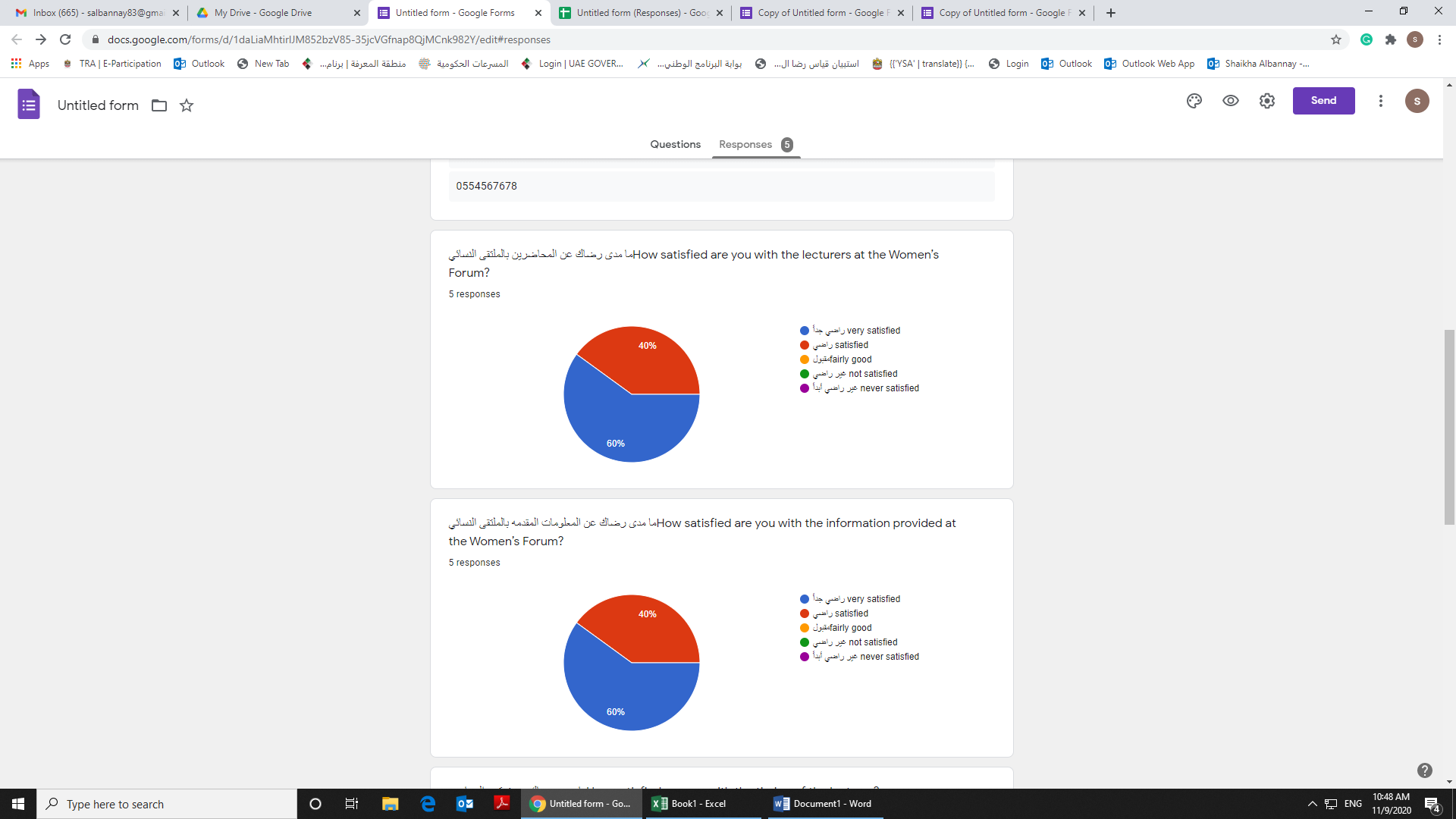 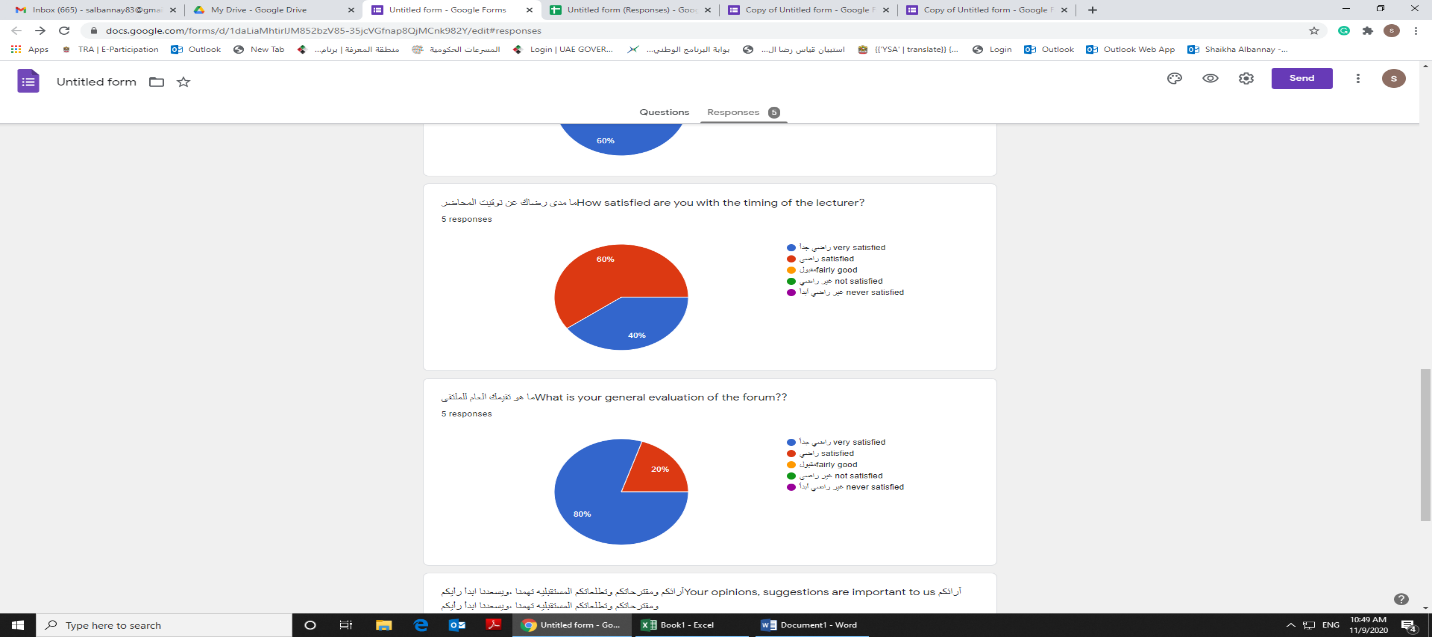 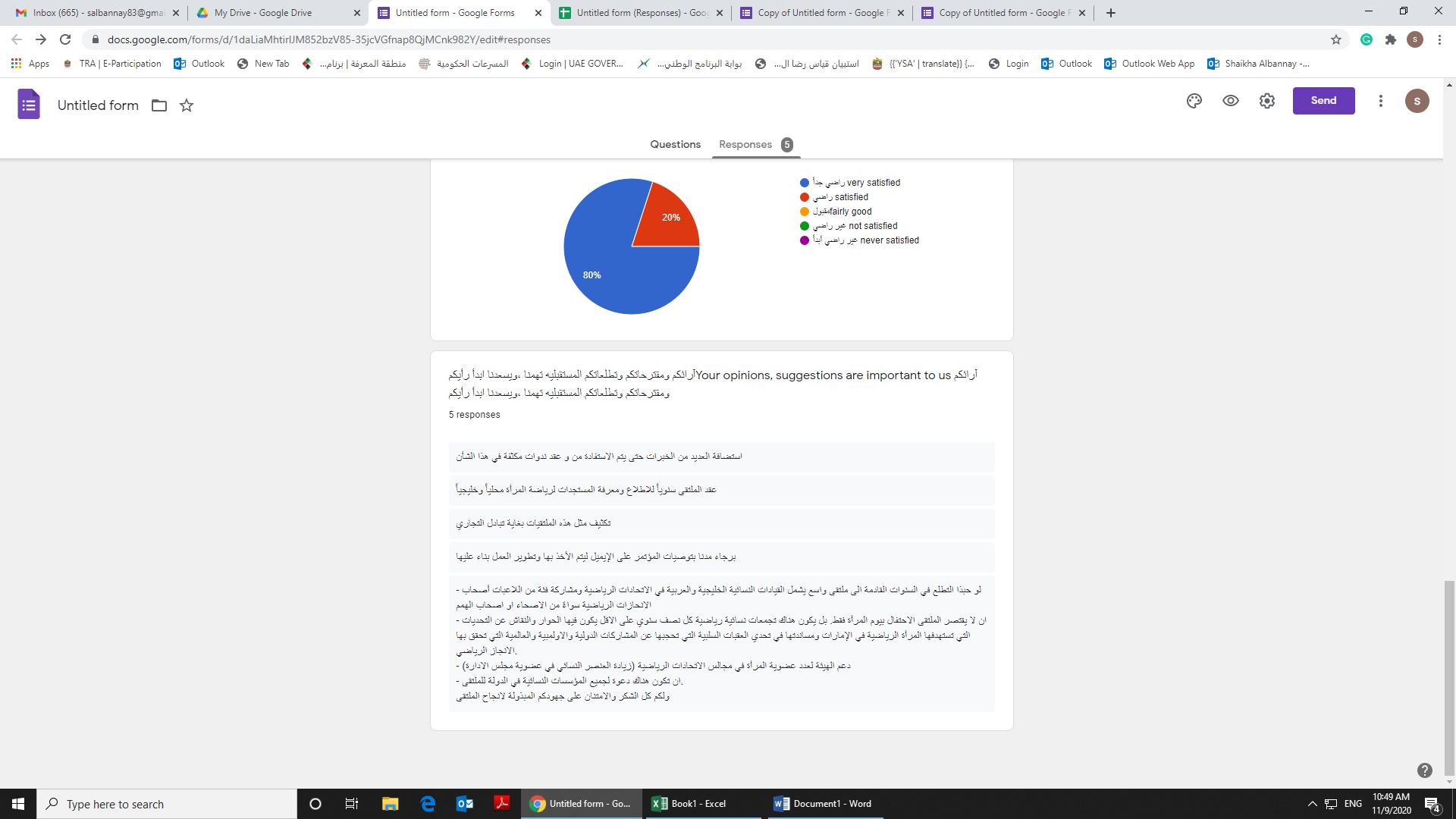 